АДМИНИСТРАЦИЯ ГОРОДА ИШИМАПОСТАНОВЛЕНИЕ 22 ноября 2021 г.                                                                                           № 925      В соответствии с Земельным кодексом Российской Федерации, Гражданским кодексом Российской Федерации, Градостроительным кодексом Российской Федерации:1.	Признать утратившими силу:	постановление администрации города Ишима от 24.05.2021 № 326 «Об установлении публичного сервитута»;	постановление администрации города Ишима от 07.06.2021 № 392 «О внесении изменения в постановление администрации города Ишима от 24.05.2021 № 326 «Об установлении публичного сервитута».2.	Опубликовать настоящее постановление в газете «Ишимская правда», в сетевом издании «Официальные документы города Ишима» (http://ishimdoc.ru), разместить на официальном сайте муниципального образования городской округ город Ишим ishim.admtyumen.ru.3.	Контроль за исполнением настоящего постановления возложить на заместителя Главы города по имуществу.Первый заместитель Главы города                                                  А.А. Веренчук                                    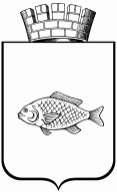 О признании утратившими силу постановлений администрации города Ишима 